  Działka nad morzem                     Działka  nad  morzem                        Działka nad morzem                     Działka nad morzem                   Działka nad morzem        WÓJT   GMINY   REWAL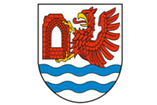 zgodnie z  art. 38, art. 40 ust.1, pkt. 1  ustawy z dnia 21 sierpnia 1997 r. o gospodarce nieruchomościami  (t.j. Dz. U. z 2023 r. poz. 344)OGŁASZA IV PRZETARG  USTNY  NIEOGRANICZONYNA SPRZEDAŻ PRAWA WŁASNOŚCI NIERUCHOMOŚCI  POŁOŻONEJ NA TERENIE GMINY REWAL   PRZETARG odbędzie się 15 września 2023 roku  o godz. 1000 w Sali Konferencyjnej Urzędu Gminy  w Rewalu przy ulicy Mickiewicza 19.Wadium wniesione w pieniądzu należy wpłacić  do 11 września 2023 r. na konto Urzędu Gminy Rewal : Bank Spółdzielczy Gryfice o/Rewal 14 9376 0001 0010 5242 2002 0009. W przetargu mogą brać udział osoby, które wpłacą wadium w wysokości i terminie wskazanym w ogłoszeniu. Uczestnicy biorą udział w przetargu osobiście lub przez pełnomocnika. Pełnomocnictwo wymaga formy pisemnej. W przypadku osób fizycznych (w tym prowadzących działalność gospodarczą) a pozostających w związku małżeńskim nieposiadających rozdzielności majątkowej, do dokonywania czynności przetargowych konieczna jest obecność obojga małżonków lub jednego z nich z pełnomocnictwem małżonka uprawniającym do udziału w przetargu;W przypadku osób prawnych oraz innych jednostek organizacyjnych nieposiadających osobowości prawnej, a podlegających rejestracji – do czynności przetargowych konieczny jest aktualny odpis z rejestru (potwierdzony przez reprezentanta podmiotu w dniu przetargu) albo pobrany samodzielnie wydruk komputerowy (w formie papierowej) aktualnych informacji o podmiocie wpisanym do KRS, względnie wraz z uchwałami odpowiednich organów osoby prawnej podjętymi w trybie określonym przepisami kodeksu spółek handlowych, właściwych pełnomocnictw, dokumentów tożsamości (dowód osobisty lub paszport) osób reprezentujących podmiot.Przed przetargiem należy okazać dowód wpłaty wadium w pok. 107 mieszczącym się na I piętrze budynku Urzędu Gminy w Rewalu przy ul. Mickiewicza 19.  Integralną częścią ogłoszenia jest załącznik Nr 1, w którym zebrano informacje dotyczące zbywanej nieruchomości. Podpisanie aktu notarialnego nastąpi najpóźniej do dnia 05 października 2023 r.  Osoba ustalona kandydatem na nabywcę winna wpłacić  całość zaproponowanej kwoty za nabywaną nieruchomość przed podpisaniem aktu notarialnego. Kandydat na nabywcę ponosi również koszty sporządzenia aktu notarialnego. Niestawienie się kandydata na nabywcę w terminie najpóźniej do dnia 05 października 2023 r. w celu podpisania aktu notarialnego spowoduje odstąpienie od umowy i utratę wadium. W wyjątkowych sytuacjach istnieje możliwość przesunięcia terminu zawarcia umowy. I przetarg na sprzedaż nieruchomości odbył się w dniu 03.12.2021 r., II przetarg na sprzedaż nieruchomości odbył się w dniu 13.05.2022 r., III przetarg na sprzedaż nieruchomości odbył się w dniu 13.12.2022 r.  Działka nad morzem                     Działka  nad  morzem                        Działka nad morzem                     Działka nad morzem                   Działka nad morzem       Informacje udzielane są w Urzędzie Gminy  Rewal, pok.107 i 108, tel., (091) 38 49 021, (091) 38 49 019, e-mail:        przetargi@rewal.pl.Ogłoszenie o przetargu zostało podane do publicznej wiadomości na tablicy ogłoszeń Urzędu Gminy  w Rewalu oraz na stronie Biuletynu Informacji Publicznej https://bip.rewal.pl/artykul/przetargi-2023, https://bip.rewal.pl/nieruchomosci .  Działka nad morzem                     Działka  nad  morzem                        Działka nad morzem                     Działka nad morzem                   Działka nad morzemZałącznik Nr 1 do ogłoszenia o przetargu Lokalizacja działki :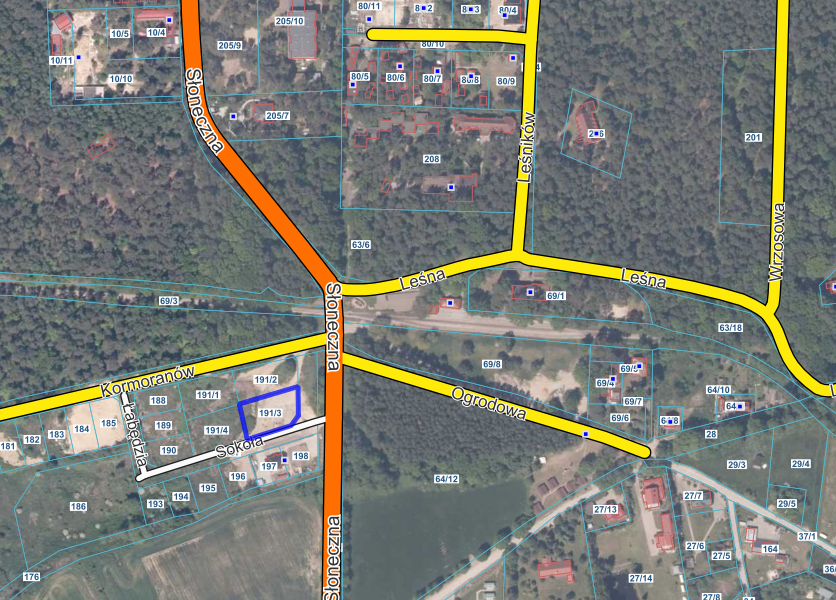   Działka nad morzem                     Działka  nad  morzem                        Działka nad morzem                     Działka nad morzem                   Działka nad morzem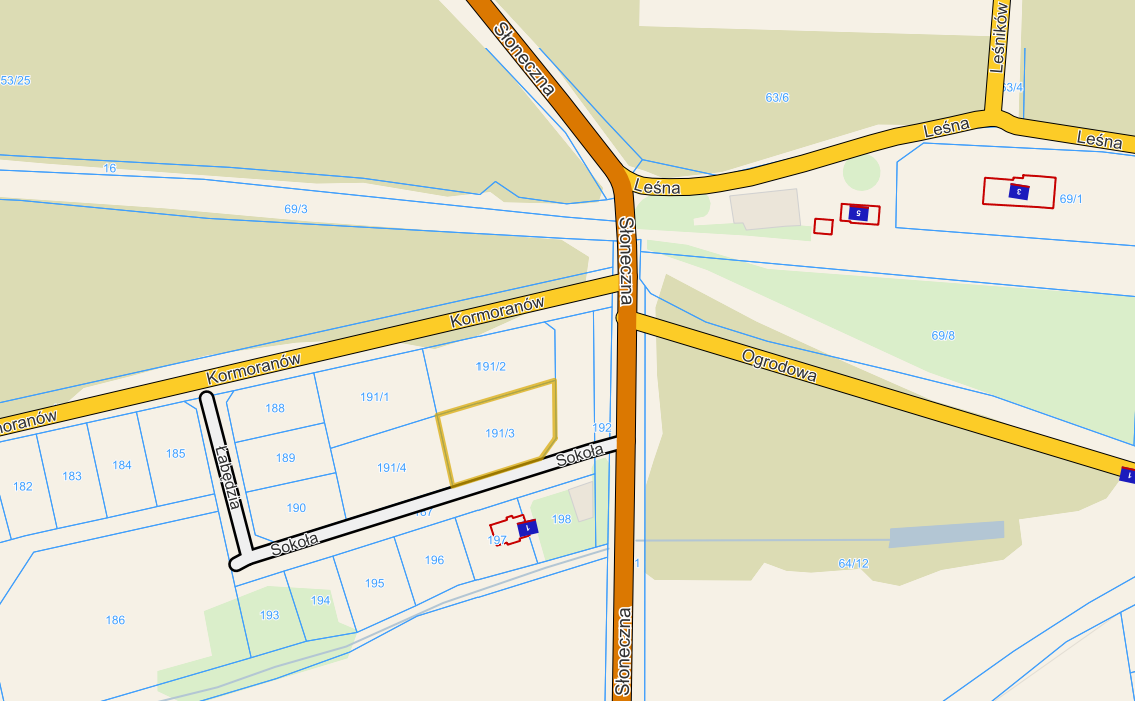 Wyrys z planu zagospodarowania przestrzennego :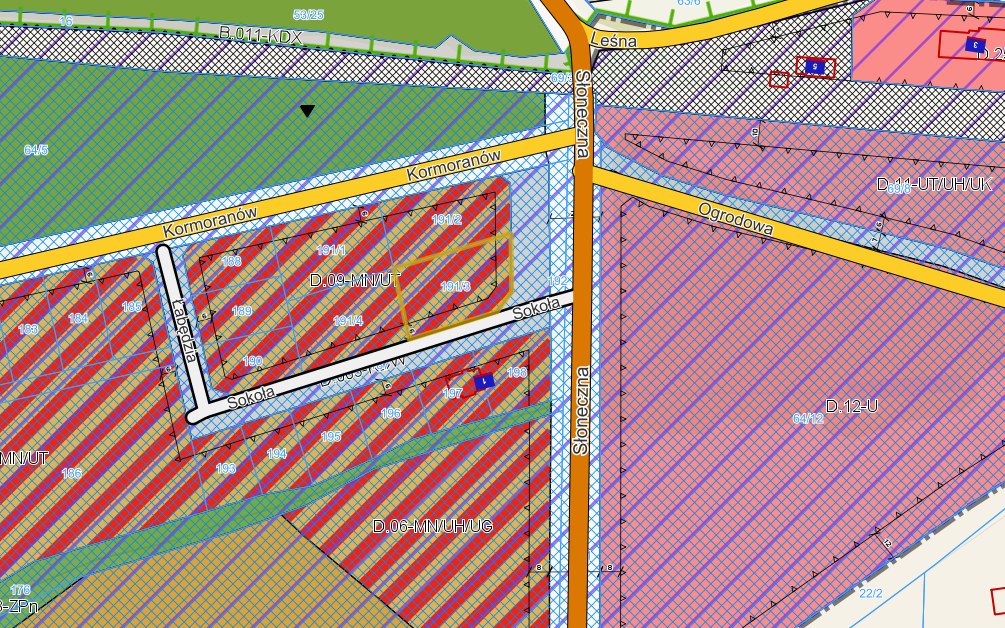   Działka nad morzem                     Działka  nad  morzem                        Działka nad morzem                     Działka nad morzem                   Działka nad morzemWypis z planu zagospodarowania przestrzennego :
§ 99. 1. Ustalenia szczegółowe dla terenów oznaczonych na rysunku planu symbolem D.08-MN/UT, D.09-MN/UT, D.10-MN/UT, wydzielonych liniami rozgraniczającymi są następujące:1) Przeznaczenie terenu – teren zabudowy mieszkaniowej jednorodzinnej i usług turystycznych.a) na terenie D.10-MN/UT dopuszcza się lokalizację budynków rekreacji indywidualnej;2) Parametry i wskaźniki kształtowania zabudowy oraz zagospodarowania terenów:a) linia zabudowy: nieprzekraczalne linie zabudowy zgodnie z rysunkiem planu oraz zgodnie z przepisami odrębnymi,b) powierzchnia zabudowy – maksymalnie 20% powierzchni działki,c) wskaźnik intensywności zabudowy – maksymalnie 0,6, minimalny 0,0;d) powierzchnia biologicznie czynna – minimalnie 40% powierzchni działki,e) szerokość elewacji frontowej:- maksymalna szerokość frontu: 50,00 m,- minimalna szerokość frontu: 6,00 m,f) forma zabudowy – zabudowa wolnostojąca i szeregowa,g) wysokość zabudowy: do III kondygnacji nadziemnych włącznie z poddaszem użytkowym, maksymalnie do 12,00 m,h) poziom posadzki parteru – maksymalnie 0,30 m mierzone od poziomu terenu przed wejściem do budynku,i) geometria i pokrycie dachu - dach dwuspadowy lub wielospadowy o kącie nachylenia połaci dachowej od 30º do 45º, kalenicą skierowaną równolegle do frontowej granicy działki. Dopuszcza się dachy płaskie;j) zasady podziału na działki budowlane:- nie mogą być mniejsze niż 3000,0 m² dla zabudowy wolnostojącej związanej z turystyką i 1000,0 m² dla zabudowy wolnostojącej mieszkaniowej oraz 500,0 m² dla zabudowy szeregowej;- szerokość frontu nowo projektowanej działki budowlanej: dowolna,- kąt położenia granic działki w stosunku do pasa drogowego: granice będą prowadzone pod kątem prostym lub zbliżonym do prostego,- dopuszcza się realizację zabudowy na mniejszych działkach budowlanych, istniejących w momencie wejścia w życie planu, w tym pomniejszonych wskutek wydzielenia gruntu pod drogi na podstawie ustaleń planu,k) zasady lokalizacji zabudowy przy granicy działki:- przy zabudowie wolnostojącej wyklucza się lokalizację budynków bezpośrednio przy granicy działki budowlanej,- przy zabudowie bliźniaczej dopuszcza się lokalizację budynków bezpośrednio przy granicy działki budowlanej,l) dopuszcza się wydzielenie dróg wewnętrznych;3) Szczegółowe warunki zagospodarowania terenów:a) tereny zlokalizowane są w granicach Obszaru mającego znaczenie dla Wspólnoty Natura 2000 „Trzebiatowsko – Kołobrzeski Pas Nadmorski” PLH 320017, obowiązują ustalenia § 10.1 uchwały,b) tereny zlokalizowane są w granicach obszaru specjalnej ochrony ptaków Natura 2000 „Wybrzeże Trzebiatowskie” PLB 320010, obowiązują ustalenia § 10.1 uchwały.INFORMACJE DODATKOWE :Niezbędną infrastrukturę potrzebną do funkcjonowania nieruchomości Nabywca wykona we własnym zakresie w porozumieniu z właścicielami sieci.Lp.PołożenieNr działkiPow.(m2)Opis i przeznaczenie nieruchomości  w planie zagospodarowania przestrzennegoTermin zagospodar.Nieruchom.Cena wywoławczaNetto (PLN)Wadium(PLN)1.Pogorzelicaul. SokołaSZ1G/00019565/5191/31236Nieruchomość niezabudowana.  Zgodnie z planem zagospodarowania przestrzennego nieruchomość przeznaczona pod tereny zabudowy mieszkaniowej jednorodzinnej, tereny usług turystycznych. Sprzedaż obciążona 23% podatkiem Vat. Księga wieczysta nieruchomości wolna od obciążeń.Od dnia podpisania umowy sprzedaży520 000100 000Lp.PołożenieNr działkiPow.(m2)Opis i przeznaczenie nieruchomości  w planie zagospodarowania przestrzennegoCena wywoławczaNetto (PLN)Wadium(PLN)1.Pogorzelicaul. SokołaSZ1G/00019565/5191/31236Nieruchomość niezabudowana.  Zgodnie z pzp nieruchomość przeznaczona pod tereny zabudowy mieszkaniowej jednorodzinnej, tereny usług turystycznych. Sprzedaż obciążona 23% podatkiem Vat.520 000100 000